Book Club!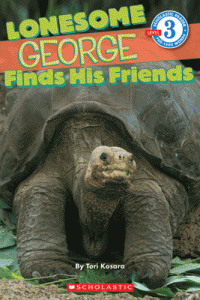 Name:________________________________Record your Questions:Read page 27 and write down the main idea and key details:Main Idea:______________________________________________________________________________________________________________________________________________________________________________________________________________________________________________________Key Details:1)2)3)Closing: ______________________________________________________________________________________________________________________________________________________________________________________________________________________________________________________GLOSSARY!Look at the glossary in the back of the book. Create at least 4 sentences using the glossary words. (For instance:  Cold Blooded, Climate, Nectar, Predators, or Wallow).1)2)3)4)Compare and contrast a Galapagos tortoise and a sea turtle:Choose one of the following animals to draw a picture of, and then label your picture with that animal’s body parts:Dolphin			StingrayShark			SquidGal				Frigate BirdFur Seal			PenguinLava Lizard		Marine IguanaGoogle search a map of the Galapagos Islands, and label the continents and oceans found around them.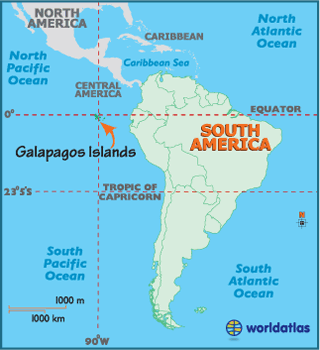 Before ReadingDuring ReadingAfter ReadingGalapagos TortoiseBOTHSea Turtle